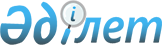 Қазақстан Республикасының кейбір нормативтік құқықтық актілеріне лицензиялау мәселелері бойынша өзгерістер мен толықтырулар енгізу туралыҚазақстан Республикасы Қаржы нарығын және қаржы ұйымдарын реттеу мен қадағалау агенттігі Басқарамасының 2008 жылғы 28 қарашадағы N 182 Қаулысы. Қазақстан Республикасының Әділет министрлігінде 2009 жылғы 8 қаңтарда Нормативтік құқықтық кесімдерді мемлекеттік тіркеудің тізіліміне N 5478 болып енгізілді.
      "Қазақстан Республикасының кейбір заңнамалық актілеріне қаржы жүйесінің тұрақтылығы мәселелері бойынша өзгерістер мен толықтырулар енгізу туралы" Қазақстан Республикасының 2008 жылғы 23 қазандағы Заңын іске асыру мақсатында, Қазақстан Республикасы Қаржы нарығын және қаржы ұйымдарын реттеу мен қадағалау агенттігінің (бұдан әрі – Агенттік) Басқармасы ҚАУЛЫ ЕТЕДІ: 
      1. Осы қаулының қосымшасына сәйкес Қазақстан Республикасының кейбір нормативтік құқықтық актілеріне лицензиялау мәселелері бойынша өзгерістер мен толықтырулар енгізілсін. 
      2. Осы қаулы ресми жарияланған кейінгі жиырма бір күн өткеннен кейін қолданысқа енгізіледі. 
      3. Лицензиялау департаменті (Н.Қ. Қасқаманова): 
      1) Заң департаментiмен (Н.В. Сәрсенова) бірлесіп, осы қаулыны Қазақстан Республикасының Әдiлет министрлiгiнде мемлекеттiк тiркеу шараларын қолға алсын; 
      2) осы қаулы Қазақстан Республикасының Әдiлет министрлiгiнде мемлекеттiк тiркелген күннен бастан он күндiк мерзiмде оны Агенттiктiң мүдделi бөлiмшелерiне, "Қазақстан қаржыгерлерiнiң қауымдастығы" заңды тұлғалар бiрлестiгiне мәлімет үшін жеткізсін. 
      4. Агенттік Төрайымының Қызметі (А.Ә. Кенже) осы қаулыны Қазақстан Республикасының бұқаралық ақпарат құралдарында жариялау шараларын қолға алсын. 
      5. Осы қаулының орындалуын бақылау Агенттік Төрайымының орынбасары М.Б. Байсыновқа жүктелсін.  Қазақстан Республикасының кейбір нормативтік құқықтық актілеріне лицензиялау мәселелері бойынша енгізілетін өзгерістер мен толықтырулардың тізбесі
      Қазақстан Республикасының кейбір нормативтік құқықтық актілеріне лицензиялау мәселелері бойынша мынадай өзгерістер мен толықтырулар енгізілсін: 
      1. Күші жойылды – ҚР Қаржы нарығын реттеу және дамыту агенттігі Басқармасының 30.03.2020 № 36 (алғашқы ресми жарияланған күнінен кейін күнтізбелік жиырма бір күн өткен соң қолданысқа енгізіледі) қаулысымен. 

      2. Күші жойылды - ҚР Қаржы нарығын реттеу және дамыту агенттігі Басқармасының 12.02.2021 № 24 (алғашқы ресми жарияланған күнінен кейін күнтізбелік жиырма бір күн өткен соң қолданысқа енгізіледі) қаулысымен.

      3. Күші жойылды - ҚР Ұлттық Банкі Басқармасының 27.08.2013 № 212 қаулысымен (алғашқы ресми жарияланған күнінен кейін күнтізбелік он күн өткен соң қолданысқа енгізіледі).


      4. Агенттік Басқармасының "Банктік операциялардың жекелеген түрлерін жүзеге асыратын ұйымдарды лицензиялау ережесін бекіту және Қазақстан Республикасы Қаржы нарығын және қаржы ұйымдарын реттеу мен қадағалау агенттігі Басқармасының "Қазақстан Республикасы Қаржы нарығын және қаржы ұйымдарын реттеу мен қадағалау жөніндегі уәкілетті мемлекеттік органының лицензиясы негізінде банк операцияларының жекелеген түрлерін жүзеге асыратын ұйымдардың жарғылық капиталының ең төменгі мөлшерлері туралы" 2006 жылғы 25 ақпандағы N 54 қаулысына толықтырулар енгізу туралы" 2007 жылғы 25 маусымдағы N 168 қаулысына (Нормативтік құқықтық актілерді мемлекеттік тіркеу тізілімінде N 4873 тіркелген) Агенттік Басқармасының "Қазақстан Республикасы Қаржы нарығын және қаржы ұйымдарын реттеу мен қадағалау агенттігінің кейбір нормативтік құқықтық актілеріне өзгерістер мен толықтырулар енгізу туралы" 2007 жылғы 24 желтоқсандағы N 272 қаулысымен (Нормативтік құқықтық актілерді мемлекеттік тіркеу тізілімінде N 5137 тіркелген) енгізілген өзгерістерімен және толықтыруларымен бірге: 
      көрсетілген қаулымен бекітілген Банк операцияларының жекелеген түрлерін жүзеге асыратын ұйымдарды лицензиялау ережесінде: 
      4-тармақтың 5) тармақшасы мынадай редакцияда жазылсын: 
      "5) барлық жоспарланып отырған операциялар бойынша лицензияны алу мақсатын ашатын, өтініш беруші ыңғайланып отырған рынок сегментін, қызмет түрлерін, маркетинг жоспарын, ұйым қызметін қаржыландырудың көздерін, алғашқы үш қаржылық (операциялық) жылдағы кірістер мен шығыстардың болжамын ашатын және өтініш берушіде өзінің қызметінің жоспарына сәйкес келетін құрылымдық бөлімше бар болғандығын көрсететін бизнес-жоспар; ". 
      5. Күші жойылды – ҚР Ұлттық Банкі Басқармасының 28.10.2016 № 263 (алғашқы ресми жарияланған күнінен кейін күнтізбелік жиырма бір күн өткен соң қолданысқа енгізіледі) қаулысымен.


					© 2012. Қазақстан Республикасы Әділет министрлігінің «Қазақстан Республикасының Заңнама және құқықтық ақпарат институты» ШЖҚ РМК
				
Төрайым
Е. Бахмутова
"КЕЛІСІЛДІ" 
Қазақстан Республикасы 
Ұлттық Банкі 
Төраға Ә.Ғ.Сәйденов 
2008 жылғы 11 желтоқсан 
___________________________ 
(қолы, күні, елтаңбалы мөр) Қазақстан Республикасы Қаржы
нарығын және қаржы ұйымдарын
реттеу мен қадағалау агенттігі
Басқармасының
2008 жылғы 28 қарашадағы
N 182 қаулысына қосымша